Постановление Главы муниципального образования«Кошехабльское сельское поселение»«31» августа 2020г.                       № 44                              а. КошехабльО создании комиссии по проведению проверки готовности к отопительному периоду 2020-2021 года на территории Кошехабльского сельского поселенияНа основании Федерального закона от 27.07.2010г. №190 «О теплоснабжении» и в соответствии с приказом Минэнерго России от 12.03.2013г. №103 «Об утверждении Правил оценки готовности к отопительному периоду»:ПОСТАНОВЛЯЮ: Создать комиссию по проведению проверки готовности к отопительному периоду 2020-2021гг. на территории Кошехабльского сельского поселения.Утвердить положение о комиссии по проведению проверки готовности к отопительному периоду 2020-2021гг. (приложение №1)Утвердить состав комиссии (приложение №2)Утвердить программу проведения проверки готовности к отопительному периоду 2020-2021гг. (приложение№3) Предложить руководителям организаций всех организационно-правовых    форм и форм собственности обеспечить своевременную и качественную подготовку объектов с оформлением документации, и представить требуемые документы на комиссию для получения паспорта  готовности к отопительному периоду 2020-2021года. Обнародовать настоящее постановление на информационном стенде администрации и разместить  на сайте администрации Кошехабльское сельское поселениеНастоящее Постановление вступает в силу со дня его подписания.  Контроль за исполнением настоящего Постановления возложить на заместителя главы администрации по строительству и ЖКХ Киргашева К.Г.Глава муниципального образования «Кошехабльское сельское поселение»                                         Х.Г. Борсов Приложение № 1 к Постановлению главы муниципального образования «Кошехабльское сельское поселение» от «31» августа 2020г. № 44                                                    Положение о   комиссии по проведению проверки готовности к отопительному периоду 2020-2021года    1. Комиссия по проведению проверки готовности к отопительному периоду 2020-2021года (далее-Комиссия) состоит из руководителей органов местного самоуправления, представителя газовой службы.  Персональный состав комиссии утверждается главой администрации Кошехабльского сельского поселения Кошехабльского муниципального района. Заседание комиссии проводится по мере необходимости и в соответствии с программой  проведения проверки по готовности к отопительному периоду 2020-2021года Кошехабльского сельского поселения  утверждаемой главой администрации Кошехабльского сельского поселения.    2. Комиссия координирует деятельность руководителей предприятий и организаций по подготовке к отопительному периоду объектов в сфере теплоснабжения, организаций независимо от организационно-правовых форм и форм собственности.    3. В целях проведения проверки комиссия рассматривает документы, подтверждающее выполнение требований по готовности, а при необходимости - проводит осмотр объектов проверки.    4. При проверке комиссией проверяется выполнение требований, установленных Правилами оценки готовности к отопительному периоду, утвержденными приказом Минэнерго России от 12.03.2013г. №103 (далее Правила).    5. Проверка выполнения требований, установленных Правилами, осуществляется комиссией на предмет соблюдения соответствующих обязательных требований, установленных техническими регламентами и иными нормативными правовыми актами.    6.  В случае отсутствия обязательных требований технических регламентов или иных нормативных правовых актов в отношении требований, установленных  Правилами, комиссия осуществляет проверку соблюдения локальных актов организаций, подлежащих проверке, регулирующих порядок подготовки к отопительному периоду.    7. Результаты проверки оформляются актом проверки готовности к отопительному периоду, который составляется не позднее одного дня с даты, завершения проверки, согласно приложению 1к настоящему Положению.    8. При наличии у комиссии замечаний к выполнению требований по готовности или при невыполнении требований по готовности к акту прилагается перечень замечаний с указанием сроков их устранения.    9. На основании акта готовности к отопительному периоду и выводов комиссии «объект готов к отопительному периоду» комиссия выдает Паспорт готовности к отопительному периоду согласно приложению 2 к настоящему Положению по каждому объекту проверки в течение 15 дней с даты подписания акта.    10. В случае выданных комиссией замечаний с указанием сроков их устранений и выводов комиссии в акте готовности к отопительному периоду «объект проверки будет готов к отопительному периоду при условии устранения в установленные сроки замечаний к требованиям по готовности» паспорт готовности к отопительному периоду выдается после проведения комиссией повторной проверки, по результатам которой составляется новый акт.    11. Организация, не получившая по объектам проверки паспорт готовности до даты, установленной настоящим постановлением, обязана продолжить подготовку к отопительному периоду и устранение указанных в перечне к акту замечаний к выполнению требований по готовности. После уведомления комиссии об устранении замечаний к выполнению требований по готовности осуществляется повторная проверка. При положительном заключении комиссии оформляется повторный акт с выводом о готовности к отопительному периоду, но без выдачи паспорта в текущий отопительный период.    12. Комиссия имеет право запрашивать от предприятий и организаций, письменную и устную информацию, необходимую для работы комиссии.                                          Заслушивать должностных лиц по вопросам входящих в компетенцию комиссии.Приложение 1                                                       к Положению о комиссии по проведению 	                                                    проверки готовности                                              к отопительному                                                                            периоду 2018-2019года                                                                                              от _____________№ _____АКТпроверки готовности к отопительному периоду _______/_______гг.Комиссия, образованная ________________________________________________,                                              (форма документа и его реквизиты, которым образована комиссия)в соответствии с программой проведения проверки готовности к отопительному периоду от «____»_________________ 20__ г., утвержденной ______________________________________              ________________________________________________________________________________,   (ФИО руководителя (его заместителя) органа, проводящего проверку готовности к отопительному периоду)с «_____»___________ 20__ г. по «_____» ____________ 20__ г. в соответствии с Федеральным законом от 27 июля 2010 г. № 190-ФЗ «О теплоснабжении» провела проверку готовности к отопительному периоду______________________________ ______________________________________________________________________(полное наименование муниципального образования, в отношении которого проводилась проверка готовности к отопительному периоду)Проверка готовности к отопительному периоду проводилась в отношении следующих объектов:1. _____________________;2. ______________________;3. ______________________;                                                          В ходе проведения проверки готовности к отопительному периоду комиссия установила:____________________________________________________________.                            (готовность/неготовность к работе в отопительном периоде)Вывод комиссии по итогам проведения проверки готовности к отопительному периоду____________________________________________________________________________ ____________________________________________________________________________С актом проверки готовности ознакомлен, один экземпляр акта получил:Приложение 2                                                                 к Положению о комиссии попроведению проверок   к отопительному     периоду 2020-2021годаПАСПОРТ готовности к отопительному периоду ________/_______ гг.Выдан_____________________________________________________________,           (полное наименование муниципального образования, в отношении которого проводилась проверка готовности к отопительному периоду)В отношении следующих объектов, по которым проводилась проверка готовности к отопительному периоду:1. ______________________;2. ______________________;3. ______________________;……..Основание выдачи паспорта готовности к отопительному периоду:Акт проверки готовности к отопительному периоду от _______ №_____________.Приложение № 2 к Постановлению главы муниципального образования «Кошехабльское сельское поселение» от «31» августа 2020г. № 44Состав комиссии  по проведению проверки готовности к отопительномупериоду 2020-2021годов Кошехабльского сельского поселения Кошехабльского муниципального районаПредседатель комиссии: Борсов Хазрет Газраилович-  глава администрации МО «Кошехабльское сельское поселение»; Заместитель председателя: Мамхегов Рамазан Джантемирович- первый заместитель главы администрации МО «Кошехабльское сельское поселение»;Секретарь комиссии: Берзегова  Маргарита  Муратовна - специалист первой категории администрации МО «Кошехабльское сельское поселение»;Члены комиссии: Киргашев Касей Гумерович- заместитель главы администрации по строительству и жилищно - коммунальному хозяйству; Папов Рашид Амербиевич - ведущий специалист администрации МО «Кошехабльское сельское поселение»;                                                                      Приложение № 3 к постановлению главымуниципального образования«Кошехабльское сельское поселение»                   от «31» августа 2020г. № 44  Программапо проведению проверки готовности к отопительномупериоду 2020-2021 годов Кошехабльского сельского поселения1. Целью программы проведения проверки готовности к отопительному периоду 2020-2021 годов  (далее - Программа) является оценка готовности к отопительному периоду путем проведения проверок готовности к отопительному периоду 2020-2021 годов, тепло потребляющие установки, которых подключены к системе теплоснабжения.2. Проверка осуществляется в соответствии с приказом министерства энергетики Российской Федерации  от 12.03.2013 № 103 «Об утверждении правил оценки готовности к отопительному периоду» (далее – Правила).	3. Работа комиссии по проведению проверки готовности к отопительному периоду 2020-2021 годов  Кошехабльского сельского поселения (далее - Комиссия) осуществляется в соответствии с графиком проведения проверки готовности к отопительному периоду 2020-2021 годов согласно таблице № 1.Таблица № 1График проведения проверки готовности к отопительному периоду 2020-2021 годов        4. Комиссия осуществляет проверку в соответствии с перечнем в отношении которых проводится проверка готовности к отопительному периоду 2020 - 2021 годов, согласно таблице № 1 к Программе.5. В целях проведения проверки потребителей тепловой энергии к работе Комиссии по согласованию могут привлекаться представители  единой теплоснабжающей организации.6. При проверке готовности к отопительному периоду 2020 - 2021 годов  Комиссией проверяется выполнение требований по готовности к отопительному периоду установки, которых подключены к системе теплоснабжения, согласно главам III, IV Правил.7. В целях проведения проверки Комиссия рассматривает документы, подтверждающие выполнение требований по готовности, а при необходимости - проводит осмотр объектов проверки с выходом на место.8. Результаты проверки оформляются актами проверки готовности к отопительному периоду 2020 - 2021  годов  согласно  приложению № 1 к Положении о комиссии         9. Результаты проверки потребителей тепловой энергии оформляются актами проверки готовности к отопительному периоду 2020 - 2021  годов потребителей тепловой энергии согласно  приложению № 1 к Положению о комиссии.10. Акты проверки готовности к отопительному периоду 2020 - 2021  годов  оформляются не позднее одного дня с даты завершения проверки.11. В акте  проверки готовности к отопительному периоду 2020 - 2021 годов содержатся следующие выводы комиссии по итогам проверки:- объект проверки готов к отопительному периоду; - объект проверки будет готов к отопительному периоду при условии устранения в установленный срок замечаний к требованиям по готовности, выданных Комиссией; - объект проверки не готов к отопительному периоду. 12. При наличии у Комиссии замечаний к выполнению требований по готовности или при невыполнении требований по готовности к акту прилагается перечень замечаний (далее – Перечень) с указанием сроков устранения.13. Паспорт готовности к отопительному периоду 2020 - 2021 годов (далее - Паспорт готовности) составляется согласно приложению № 2 к Положению о комиссии и выдается по каждому объекту проверки в течение 15 дней с даты подписания акта в случае, если объект проверки готов к отопительному периоду, а также в случае, если замечания к требованиям по готовности, выданные Комиссией, устранены в срок, установленный Перечнем. 14. Срок выдачи Паспортов готовности: не позднее 15 октября 2020 года для потребителей.15. В случае устранения указанных в Перечне замечаний к выполнению (невыполнению) требований по готовности в сроки, установленные в пункте 14 настоящей Программы, Комиссией проводится повторная проверка, по результатам которой составляется новый акт проверки готовности к отопительному периоду 2020 - 2021 годов.16. Организация, не получившая по объектам проверки Паспорт готовности в сроки, установленные пунктом 14 настоящей Программы, обязана продолжить подготовку к отопительному периоду и устранение указанных в Перечне к акту замечаний к выполнению (невыполнению) требований по готовности. После уведомления Комиссии об устранении замечаний к выполнению (невыполнению) требований по готовности осуществляется повторная проверка. При положительном заключении Комиссии оформляется повторный акт с выводом о готовности к отопительному периоду, но без выдачи Паспорта готовности в текущий отопительный период..РЕСПУБЛИКА АДЫГЕЯАДМИНИСТРАЦИЯ Муниципального образования «КОШЕХАБЛЬСКОЕ СЕЛЬСКОЕ ПОСЕЛЕНИЕ»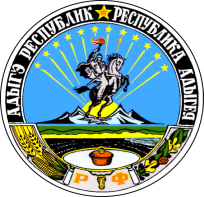 АДЫГЭ РЕСПУБЛИКМУНИЦИПАЛЬНЭ ГЪЭПСЫКIЭ ЗИIЭ«КОЩХЬАБЛЭ КЪОДЖЭ ПСЭУПI»___________________________«_____»__________________ 20__ г.(место составление акта)(дата составления акта)Председатель комиссии:                                              __________________________________________________________________________                                                                        (подпись, расшифровка подписи)Заместитель председателя комиссии:___________________________________________________________________(подпись, расшифровка подписи)Члены комиссии:__________________________________________________________________________                                                                       (подпись, расшифровка подписи)«_____»_______________ 20___г. ____________________________________(подпись, расшифровка подписи руководителя (его уполномоченного представителя) МО.(подпись, расшифровка подписи и печать уполномоченного органа, образовавшего комиссию по проведению проверки готовности к отопительному периоду)№№ппОбъекты, подлежащие проверкеКоличество объектов, шт.Сроки проведения проверкиДокументы, проверяемые в ходе проверки123451.МБОУ СОШ №1 а. Кошехабль, ул. Гагарина №411с  31.08.2020 по 02.09.2020В соответствии с главой IV Правил   2.МБОУ СОШ №2 а.Кошехабль, ул.Джаримова №4а 1с  31.08.2020 по 02.09.2020В соответствии с главой IV Правил3.МБОУ ДОУ №1 а. Кошехабль, ул.Джаримова №91с  31.08.2020 по 02.09.2020В соответствии с главой IV Правил4.МКУК«МЦНК», а.Кошехабль,ул. Советская №54 1с  31.08.2020 по 02.09.2020В соответствии с главой IV Правил5.«Кошехабльское ДШИ им.Магамета Хагауджа»ул. Советская №551с  31.08.2020 по 02.09.2020В соответствии с главой IV Правил6.МО «Кошехабльское сельское поселение»ул.Дружбы народов №561с  31.08.2020 по 02.09.2020В соответствии с главой IV Правил7.а.Кошехабль, Котельная №1, ул.Дружбы народов№62 «Г»1с  31.08.2020 по 02.09.2020В соответствии с главой IV Правил8.а.Кошехабль, Котельная№2, ул. Кабардинская №9 «А»1с  31.08.2020 по 02.09.2020В соответствии с главой IV Правил9.а.Кошехабль МКДул. Кабардинская №91с 31.08.2020 по 15.10.2020В соответствии с главой IV Правил10.а.Кошехабль МКДул. Кабардинская №101с 31.08.2020 по 15.10.2020В соответствии с главой IV Правил11.а.Кошехабль МКДул. Кабардинская №121с 31.08.2020 по 15.10.2020В соответствии с главой IV Правил12.а.Кошехабль МКДул. Кабардинская №141с 31.08.2020 по 15.10.2020В соответствии с главой IV Правил13.а.Кошехабль МКДул. Лабинская №311с 31.08.2020 по 15.10.2020В соответствии с главой IV Правил14.а.Кошехабль МКДул. Лабинская №331с 31.08.2020 по 15.10.2020В соответствии с главой IV Правил15.а.Кошехабль МКДул. Спортивная №31с 31.08.2020 по 15.10.2020В соответствии с главой IV Правил16.а.Кошехабль МКДул. Спортивная №71с 31.08.2020 по 15.10.2020В соответствии с главой IV Правил17.а.Кошехабль МКДул. Степная №41с 31.08.2020 по 15.10.2020В соответствии с главой IV Правил18.а.Кошехабль МКДул. Степная №61с 31.08.2020 по 15.10.2020В соответствии с главой IV Правил19.а.Кошехабль МКДул. Дружбы народов №621с 31.08.2020 по 15.10.2020В соответствии с главой IV Правил20.а.Кошехабль МКДул. Дружбы народов №62а1с 31.08.2020 по 15.10.2020В соответствии с главой IV Правил21.а.Кошехабль МКДул. Дружбы народов №641с 31.08.2020 по 15.10.2020В соответствии с главой IV Правил22.а.Кошехабль МКДул. Дружбы народов №661с 31.08.2020 по 15.10.2020В соответствии с главой IV Правил